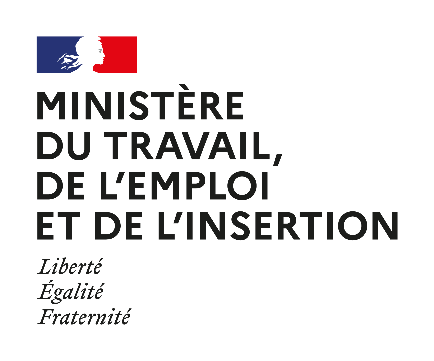 APPEL A PROJETSFonds de Développement de l’Inclusion
FDI exceptionnel pour la relance inclusive et la croissance de l’IAE Mesures de soutien pour le développement et la transformation des structures de l’Insertion par l’activité économique (SIAE)
Année 2020Les dossiers de candidatures devront être adressés par voie numérique aux UD concernées aux adresses suivantes :Unité départementale 18 : Florence BERJAMIN florence.berjamin@direccte.gouv.fr et Margaux ARLANDIS  margaux.arlandis@direccte.gouv.frUnité départementale 28: Hélène ESCANDE-WALKER helene.escande-walker@direccte.gouv.fr et Christina MASSANY-FOND christina.fond@direccte.gouv.frUnité départementale 36: Nadine MONSACRE nadine.monsacre@direccte.gouv.fr , Karen CHOUBRAC karen.choubrac@direccte.gouv.fr  et Laure MASSON laure.masson@direccte.gouv.frUnité départementale 37 : Benoit LESAICHERRE benoit.lesaicherre@direccte.gouv.fr et Thérèse FOURMY therese.fourmy@direccte.gouv.fr Unité départementale 41: Nathalie DAYRIS nathalie.dayris@direccte.gouv.fr et Bastien LHUILLIER bastien.lhuillier@direccte.gouv.fr Unité départementale 45 : Eric JOURNAUD eric.journaud@direccte.gouv.fr, Juliette MITTENDORF- LABICHE  juliette.mittendorf-labiche@direccte.gouv.fr et Aurélie TOURNY aurelie.tourny@direccte.gouv.fr Les dossiers de candidatures devront également être adressés par voie postale aux UD concernées (cachet de la poste faisant foi) :Unité départementale 18Pôle 3ECité administrative CondéRue Jacques RimbaultCS 3000818013 BOURGES CedexUnité départementale 28Pôle 3E13 rue du Docteur André HayeBP 5054328019 CHARTRES CedexUnité départementale 36Pôle 3ECité administrative BertrandBP 60736020 CHATEAUROUX CedexUnité départementale 37Pôle 3E8 rue Alexandre FlemingBP 272937027 TOURS Cedex 1Unité départementale 41Pôle 3ECité administrative Porte B – 3ème étage34 avenue Maunoury41011 BLOIS CedexUnité départementale 45Pôle 3ECité administrative Coligny131 Faubourg Bannier45042 ORLEANS CedexPréambule En réponse à la crise sanitaire et économique et en complément des mesures d’urgence mobilisées par l’Etat pour soutenir toutes les structures de l’insertion par l’activité économique (SIAE), la mobilisation du Fonds de développement de l’Inclusion, prévue dans l’instruction DGEFP/SDPAE/MIP-METH/2020/140 du 14 août 2020 relative à la mobilisation des fonds de développement de l'inclusion et du fonds d'accompagnement à la transformation des entreprises adaptées en soutien aux entreprises sociales, a vocation à accompagner les SIAE à se positionner en tant qu’actrices d’une relance économique inclusive et à développer de nouveaux relais de croissance, via un changement d’échelle, une transformation de leurs activités et de leurs organisations en cohérence avec un contexte économique transformé. Destiné à créer un effet levier en complément d’autres cofinancements, le soutien financier à de nouveaux projets, à des projets de développement, d’investissement ou encore de professionnalisation doit confirmer la trajectoire de croissance fixée par le Pacte d’ambition pour l’IAE, dont la mise en œuvre se poursuit. Pour ce faire, il est prévu le présent appel à projets correspondant à l’axe 2 de l’instruction précitée.Les quatre priorités de soutien en faveur du développement et de la transformation des structures de l’IAELa mobilisation des aides s’inscrit dans le cadre du droit commun fixé par la circulaire DGEFP n°2005/28 du 28 juillet 2005 relative aux fonds départementaux d’insertion. Elle sera orientée vers les priorités suivantes (cumulables) : Aide à l’investissement, comprenant notamment le financement du développement d’activité, permettant de réorienter ou de diversifier les activités d’une structure sur des secteurs stratégiques ou d’avenir (relocalisation d’activités, transition écologique, digitalisation…), la professionnalisation de la structure…Aide aux actions de développement commercial : recrutement de ressources humaines dédiées, déploiement de projet e-commerce, plaquettes commerciales, création / amélioration d’un site internet, référencement, mise en place d’une marque, opérations de phoning…Aide au conseil, permettant notamment de répondre aux besoins d’expertise dans différents domaines (développement commercial, organisation de la production, techniques de production, gestion financière, politique RH, gestion prévisionnelle des emplois et des compétences -GPEC, transformation numérique de l’entreprise) pour mettre en place des instruments de gestion propres à accompagner le développement économique et social des SIAE ;Aide au démarrage, en appui à la création de nouvelles structures de l’insertion par l’activité économique permettant la création d’emplois.Sont exclues du champ de l’appel à projets les aides à la consolidation, dont la mobilisation est déjà prévue dans l’axe 1 de l’instruction DGEFP/SDPAE/MIP-METH/2020/140 du 14 août 2020, ainsi que les acquisitions immobilières.Pour chacune des quatre priorités précitées, le montant de l’aide du FDI n’est pas plafonné, de façon à pouvoir soutenir des projets d’envergure dans le contexte exceptionnel.Critères de sélection et taux de prise en charge des projetsLes projets seront évalués par la DIRECCTE au regard des critères suivants : pertinence du projet par rapport aux priorités définies dans l’appel à projet, voir point I., en particulier les résultats escomptés en termes de maintien et/ ou de création d'emplois en faveur des personnes en insertion ;critère économique : viabilité du projet, existence de cofinancements, diversification des clients et de l'activité ;critère social : qualité de la construction de parcours, partenariats avec des entreprises « classiques » afin de faciliter le retour à l’emploi des salariés en insertion, efforts de formation ;qualité du dispositif de pilotage, de suivi et d’évaluation, notamment performance des outils de gestion de la structure, capacité de reporting sur les moyens accordés et les résultats obtenus.Le taux de prise en charge par le FDI exceptionnel s’élève à 55% des coûts des projets. Par exception, un taux de prise en charge de 75% pourra être prévu dans les cas suivants :Implantation dans une zone particulièrement peu pourvue en SIAE (mesure 23 du Pacte d’ambition pour l’IAE relative aux « zones blanches ») ;Projet de grande envergure, en termes de montant d’aide sollicitée (supérieur à 50.000€) et/ ou d’échelle territoriale (inter-régionale voire nationale), notamment dans le cadre de groupements et mutualisations entre structures ;Projet porté conjointement par une SIAE et une entreprise adaptée (devant alors faire l’objet de deux demandes distinctes : auprès du FDI et auprès du FATEA, en prenant alors soin de signaler le double dépôt et l’affectation spécifique de chaque subvention).Sous réserve de la disponibilité des crédits, le montant de l’aide pourra être supérieur aux taux de prise en charge précédemment mentionnés sur la base des critères définis par les services de la DIRECCTE, qui prendront en compte les enjeux économiques et sociaux d’un territoire.Des cofinancements pourront être recherchés. A ce titre, le plan de relance de l’Etat (concernant notamment les secteurs de la transition écologique, du numérique…) et les dispositifs portés par les collectivités locales peuvent constituer des opportunités de cofinancement, en complément du FSE, Feder, prêts BPI France…Modalités de dépôts de la demande de subvention, d’instruction, de conventionnement et de versement de l’aideDemande de subventionLa demande de subvention FDI est transmise par la SIAE aux services de la DIRECCTE au plus tard le lundi 2 novembre 2020 à 12h, à l’adresse mail qui vous sera communiquée par votre interlocuteur de la DIRECCTE selon le dossier de demande de subvention en annexe et contient au moins les informations suivantes :- le nom et la taille de l’entreprise ;- une description du projet, y compris ses dates de début et de fin ;- la localisation du projet ;- les résultats escomptés en termes de maintien ou de création d'emplois de personnes en insertion (et de permanents par ailleurs);- un plan de financement du projet, précisant les dépenses, et les ressources publiques et privées, dont le montant de l’aide sollicitée au titre du FDI.Pour les projets inter-régionaux, le dossier devra être déposé dans la région dans laquelle le mandataire a son siège social (critère de domiciliation).Les SIAE disposent de ressources pour les appuyer dans le montage de candidatures, rappelées en annexe 1.Instruction de la demandeL’instruction est réalisée pour le compte du préfet par les services de la DIRECCTE. Les décisions d’octroi des aides du fonds de développement de l’inclusion sont transmises pour avis aux membres du CDIAE. Conventionnement et durée des projetsEn cas de décision favorable, une convention sera conclue pour une durée d’un an (jusqu’au 31 décembre 2021), voir modèle en annexe. Exceptionnellement, pour des projets le justifiant - de grande envergure notamment – il sera prévu un financement pour 18 mois, jusqu’au 30 juin 2022. La convention prévoit un dispositif de pilotage et d’évaluation. Un comité de pilotage est ainsi associé au suivi de l’opération. La fréquence des réunions de comité de pilotage tient compte du calendrier de mise en œuvre de l’opération et en particulier de la programmation d’utilisation des fonds. Outre l’Etat et la structure, le comité associe les acteurs susceptibles de concourir par leur expertise à ce pilotage.L’évaluation est suivie par ce comité de pilotage.La convention comporte des indicateurs d’évaluation qualitatifs et quantitatifs de l’action financée.La convention rédigée en trois exemplaires est conclue au plus tard dans les 15 jours à compter de la notification de la décision par la Direccte. Elle peut préciser une date d’effet et comprend obligatoirement les éléments de compte-rendu de l’emploi des fonds accordés qui devront être fournis par la SIAE. Versement de l’aideLe versement sera effectué en deux fois :L’avance versée pour chacune de ces aides peut aller jusqu’à 60%, dans le respect des règles fixées dans le décret n°2018-514 du 25 juin 2018 relatif aux subventions de l’Etat pour des projets d’investissement ;un second  versement  correspondant au solde est effectué deux mois avant l’issue de  la  convention, après transmission par la SIAE d’un bilan des actions mises en œuvre, d’une transmission des justificatifs de paiement, et sur décision de paiement transmise par la DIRRECTE à l’ASP par voie postale.AnnexesRessources mobilisables par les SIAE pour le montage de candidatures et la réalisation de projetsExemples de contenus d’accompagnement par les DLA, susceptibles d’être mobilisés par les SIAEDossier type de demande de subventionConvention typeANNEXE 1Des ressources mobilisables par les SIAE 
pour le montage de candidatures et la réalisation de projetsA titre indicatif, liste non-exhaustive :Réseaux de l’Insertion par l’activité économique (IAE), ou fédérant des structures de l’insertion par l’activité économique (SIAE)Têtes de réseaux de l’IAEChantier EcoleConseil national des régies de quartier (CNLRQ)Réseau CocagneCOORACEFédération des acteurs de la solidarité (FAS)Fédération des entreprises d’insertion (FEI)Inter-réseaux régionaux de l’IAEGARIE (NA)GRAPHIE (IDF)PRADIE (BFC)…Dispositifs locaux d’accompagnement (DLA) départementaux et régionauxDispositif Objectif Reprise, cofinancé par le FSE, piloté par l’Association nationale pour l’amélioration des conditions de travail (ANACT), Prestation « Conseil en ressources humaines » pour les très petites entreprises (TPE) et les petites et moyennes entreprises (PME)ANNEXE 2Exemples de contenus d’accompagnement par les DLA, susceptibles d’être mobilisés par les SIAELes DLA départementaux et régionaux ont accompagné entre 650 et 850 SIAE par an au cours des 3 dernières années. Pour 60% d’entre elles, il s’agit de SIAE affiliées à un réseau (source : Avise, SI-DLA).Dans le cadre de l’appel à projets exceptionnel FDI 2020, le DLA, dans le cadre de sa mission d’accompagnement des SIAE,  peut appuyer le montage de candidatures (appui à la formalisation du diagnostic, du plan d’action, du plan de financement…) et/ ou constituer une des ressources mobilisables dans la mise en œuvre du projet soutenu par le FDI (Pour plus d’informations sur le DLA consultez https://www.info-dla.fr/).L’accompagnement peut porter sur une variété de thématiques :Illustrations d’accompagnements réalisés récemment par le DLA auprès de SIAE :Maraîchage biologique : développer de nouveaux modes de commercialisation) développer de nouvelles parcelles, de nouveaux modes de commercialisation, des activités de services (sensibilisation à l’environnement…)Economie circulaire : développer des activités innovantes comme l’upcyclingDévelopper un accompagnement collectif pour structurer et renforcer des filières (exemple : alimentation durable)Développer l’insertion professionnelle dans les métiers du numérique : intégrateur web, développement, gestion de bases de données…Développer la communication et le marketing digital, (NB. Face à la crise, les deux tiers des SIAE envisagent d’augmenter leurs activités de démarchage commercial)Se doter d’outils de pilotage et de gestion et les maîtriserDévelopper une gestion prévisionnelle des emplois et compétences (GPEC), une qualité de vie au travail (QVT)…Etablir des mutualisations (ou coopération / partenariat) avec les SIAE de son territoire: réponses communes à des appels d’offres (notamment GME pour les marchés publics…), GES, fusion ou création de holding (mettre en œuvre la fusion et gérer opérationnellement la structure fusionnée)…Autres possibilités d’accompagnement :Développement d’activités propres à la crise sanitaire (désinfection de locaux, fabrication de protections, portage de repas…) et le développement de nouveaux services tenant compte des besoins spécifiques en situation de crise sanitaire (dans les secteurs des services à la personne et du nettoyage notamment)Investissement productif avec une forte création d’emplois (pouvant entrainer des relocalisations) : déménagement pour augmenter son activité et pouvoir créer plus d’emplois (exemple : centre de tri), montage d’ateliers de confection textile, implantation de plateformes logistiques…Faire évoluer son modèle de SIAE (passer d’un ACI à une EI, développer une EITI…)Développement d’une activité pour couvrir des « zones blanches » (territoires non-couverts ou publics non-couverts)Modernisation des processus et moyens de production via le numériqueAccompagner la SIAE pour améliorer l’adéquation entre l’offre de la SIAE et les besoins en compétences des entreprises et du territoire (rencontrer les entreprises du territoire, diagnostiquer précisément les postes de travail, proposer une solution RH, suppléer à l’inadéquation demande-offre d’emploi qualifié par la garantie des compétences, appréhender les chercheurs d’emploi comme une ressource potentielle de compétences),  Co-construire une activité ou des services avec des entreprises de son territoire, pouvant déboucher sur le montage d’une joint-venture sociale1. Stratégie, projet1.1 Projet et stratégie1.2 Gouvernance1.3 Utilité sociale1.4 Création, émergence d'une activité2. Ressources humaines, organisation interne2.1 Fonction employeur2.2 Organisation interne2.3 Gestion et développement des compétences2.4 Environnement de travail, QVT3. Modèle socio-économique, gestion financière3.1 Diversification des financements et de l'activité3.2 Outils de gestion, comptabilité, fiscalité3.3 Restructuration économique et financière3.4 Adaptation aux obligations réglementaires3.5 Stratégie commerciale et de communication4. Mutualisation, partenariat, filière4.1 Dynamique partenariale et de coopération4.2 Mutualisation, rapprochement, fusion4.3 Accompagnement de filières4.4 Relation aux pouvoirs publics5. Autres